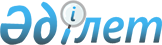 О внесении изменений и дополнений в постановление акимата Западно-Казахстанской области от 21 декабря 2020 года № 301 "Об утверждении Государственного списка памятников истории и культуры местного значения Западно-Казахстанской области"Постановление акимата Западно-Казахстанской области от 12 июля 2023 года № 154. Зарегистрирован в Департаменте юстиции Западно-Казахстанской области 17 июля 2023 года № 7226-07
      Акимат Западно-Казахстанской области ПОСТАНОВЛЯЕТ:
      1. Внести в постановление акимата Западно-Казахстанской области "Об утверждении Государственного списка памятников истории и культуры местного значения Западно-Казахстанской области" от 21 декабря 2020 года № 301 (Зарегистрировано в Реестре государственной регистрации нормативных правовых актов под № 6567) изменения и дополнения согласно приложению к настоящему постановлению.
      2. Государственному учреждению "Аппарат акима Западно-Казахстанской области" обеспечить государственную регистрацию настоящего постановления в Департаменте юстиции Западно-Казахстанской области.
      3. Контроль за исполнением настоящего постановления возложить на курирующего заместителя акима Западно-Казахстанской области.
      4. Настоящее постановление вводится в действие по истечении десяти календарных дней после дня его первого официального опубликования.
      "СОГЛАСОВАНО"Министерство культуры и спортаРеспублики Казахстан Государственный списк памятников истории и культуры местного значения
Западно-Казахстанской области
      строку, порядковый номер 26, исключить;
      содержание строки под номером 28 изложить в следующей редакции:
      "
      ";
      содержание строки под номером 31 изложить в следующей редакции:
      "
      ";
      строку, порядковый номер 32, исключить;
      содержание строки под номером 42 изложить в следующей редакции:
      "
      ";
      содержание строки под номером 48 изложить в следующей редакции:
      "
      ";
      содержание строки под номером 53 изложить в следующей редакции:
      "
      ";
      содержание строки под номером 70 изложить в следующей редакции:
      "
      ";
      содержание строки под номером 71 изложить в следующей редакции:
      "
      ";
      содержание строки под номером 72 изложить в следующей редакции:
      "
      ";
      содержание строки под номером 106 изложить в следующей редакции:
      "
      ";
      содержание строки под номером 108 изложить в следующей редакции:
      "
      ";
      содержание строки под номером 109 изложить в следующей редакции:
      "
      ";
      строку, порядковый номер 112, исключить;
      строку, порядковый номер 124, исключить;
      дополнить строкой, порядковый номер 130-1, следующего содержания:
      "
      ";
      дополнить строкой, порядковый номер 130-2, следующего содержания:
      "
      ";
      дополнить строкой, порядковый номер 130-3, следующего содержания:
      "
      ";
      дополнить строкой, порядковый номер 130-4, следующего содержания:
      "
      ";
      дополнить строкой, порядковый номер 130-5, следующего содержания:
      "
      ";
      дополнить строкой, порядковый номер 130-6, следующего содержания:
      "
      ";
      дополнить строкой, порядковый номер 130-7, следующего содержания:
      "
      ";
      дополнить строкой, порядковый номер 130-8, следующего содержания:
      "
      ";
      дополнить строкой, порядковый номер 130-9, следующего содержания:
      "
      ";
      дополнить строкой, порядковый номер 130-10, следующего содержания:
      "
      ";
      дополнить строкой, порядковый номер 130-11, следующего содержания:
      "
      ";
      дополнить строкой, порядковый номер 130-12, следующего содержания:
      "
      ";
      строку, порядковый номер 131, исключить;
      содержание строки под номером 132 изложить в следующей редакции:
      "
      ";
      содержание строки под номером 133 изложить в следующей редакции:
      "
      ";
      содержание строки под номером 134 изложить в следующей редакции:
      "
      ";
      содержание строки под номером 135 изложить в следующей редакции:
      "
      ";
      содержание строки под номером 136 изложить в следующей редакции:
      "
      ";
      содержание строки под номером 137 изложить в следующей редакции:
      "
      ";
      содержание строки под номером 138 изложить в следующей редакции:
      "
      ";
      содержание строки под номером 139 изложить в следующей редакции:
      "
      ";
      строку, порядковый номер 140, исключить;
      строку, порядковый номер 141, исключить;
      строку, порядковый номер 142, исключить;
      строку, порядковый номер 143, исключить;
      дополнить строкой, порядковый номер 553-1, следующего содержания:
      "
      ";
      дополнить строкой, порядковый номер 553-2, следующего содержания:
      "
      ";
      дополнить строкой, порядковый номер 553-3, следующего содержания:
      "
      ";
      дополнить строкой, порядковый номер 553-4, следующего содержания:
      "
      ";
      дополнить строкой, порядковый номер 553-5, следующего содержания:
      "
      ";
      дополнить строкой, порядковый номер 553-6, следующего содержания:
      "
      ";
      дополнить строкой, порядковый номер 553-7, следующего содержания:
      "
      ";
      дополнить строкой, порядковый номер 1134-1, следующего содержания:
      "
      ";
      содержание строки под номером 1136 изложить в следующей редакции:
      "
      ";
      содержание строки под номером 1137 изложить в следующей редакции:
      "
      ";
      содержание строки под номером 1138 изложить в следующей редакции:
      "
      ";
      содержание строки под номером 1139 изложить в следующей редакции:
      "
      ";
      содержание строки под номером 1140 изложить в следующей редакции:
      "
      ";
      содержание строки под номером 1141 изложить в следующей редакции:
      "
      ";
      содержание строки под номером 1142 изложить в следующей редакции:
      "
      ";
      содержание строки под номером 1143 изложить в следующей редакции:
      "
      ";
      содержание строки под номером 1144 изложить в следующей редакции:
      "
      ";
      содержание строки под номером 1145 изложить в следующей редакции:
      "
      ";
      содержание строки под номером 1146 изложить в следующей редакции:
      "
      ";
      содержание строки под номером 1147 изложить в следующей редакции:
      "
      ";
      содержание строки под номером 1148 изложить в следующей редакции:
      "
      ";
      содержание строки под номером 1149 изложить в следующей редакции:
      "
      ";
      содержание строки под номером 1150 изложить в следующей редакции:
      "
      ";
      содержание строки под номером 1151 изложить в следующей редакции:
      "
      ";
      содержание строки под номером 1152 изложить в следующей редакции:
      "
      ";
      содержание строки под номером 1153 изложить в следующей редакции:
      "
      ";
      содержание строки под номером 1154 изложить в следующей редакции:
      "
      ";
      содержание строки под номером 1155 изложить в следующей редакции:
      "
      ";
      содержание строки под номером 1156 изложить в следующей редакции:
      "
      ";
      содержание строки под номером 1157 изложить в следующей редакции:
      "
      ";
      содержание строки под номером 1158 изложить в следующей редакции:
      "
      ";
      содержание строки под номером 1159 изложить в следующей редакции:
      "
      ";
      содержание строки под номером 1160 изложить в следующей редакции:
      "
      ";
      содержание строки под номером 1161 изложить в следующей редакции:
      "
      ";
      содержание строки под номером 1162 изложить в следующей редакции:
      "
      ";
      содержание строки под номером 1163 изложить в следующей редакции:
      "
      ";
      содержание строки под номером 1164 изложить в следующей редакции:
      "
      ";
      строку, порядковый номер 1165, исключить;
      содержание строки под номером 1166 изложить в следующей редакции:
      "
      ";
      содержание строки под номером 1167 изложить в следующей редакции:
      "
      ";
      содержание строки под номером 1168 изложить в следующей редакции:
      "
      ";
      содержание строки под номером 1169 изложить в следующей редакции:
      "
      ";
      содержание строки под номером 1170 изложить в следующей редакции:
      "
      ";
      содержание строки под номером 1171 изложить в следующей редакции:
      "
      ";
      содержание строки под номером 1172 изложить в следующей редакции:
      "
      ";
      содержание строки под номером 1173 изложить в следующей редакции:
      "
      ";
      содержание строки под номером 1174 изложить в следующей редакции:
      "
      ";
      содержание строки под номером 1175 изложить в следующей редакции:
      "
      "
      содержание строки под номером 1176 изложить в следующей редакции:
      "
      ";
      содержание строки под номером 1177 изложить в следующей редакции:
      "
      ";
      содержание строки под номером 1178 изложить в следующей редакции:
      "
      ";
      содержание строки под номером 1179 изложить в следующей редакции:
      "
      ";
      содержание строки под номером 1180 изложить в следующей редакции:
      "
      ";
      содержание строки под номером 1181 изложить в следующей редакции:
      "
      ";
      содержание строки под номером 1182 изложить в следующей редакции:
      "
      ";
      содержание строки под номером 1183 изложить в следующей редакции:
      "
      ";
      содержание строки под номером 1184 изложить в следующей редакции:
      "
      ";
      содержание строки под номером 1185 изложить в следующей редакции:
      "
      ";
      содержание строки под номером 1186 изложить в следующей редакции:
      "
      ";
      содержание строки под номером 1187 изложить в следующей редакции:
      "
      ";
      содержание строки под номером 1188 изложить в следующей редакции:
      "
      ";
      содержание строки под номером 1189 изложить в следующей редакции:
      "
      ";
      содержание строки под номером 1190 изложить в следующей редакции:
      "
      ";
      содержание строки под номером 1191 изложить в следующей редакции:
      "
      ";
      содержание строки под номером 1192 изложить в следующей редакции:
      "
      ";
      содержание строки под номером 1193 изложить в следующей редакции:
      "
      ";
      содержание строки под номером 1194 изложить в следующей редакции:
      "
      ";
      строку, порядковый номер 1195, исключить;
      содержание строки под номером 1196 изложить в следующей редакции:
      "
      ";
      содержание строки под номером 1197 изложить в следующей редакции:
      "
      ";
      содержание строки под номером 1198 изложить в следующей редакции:
      "
      ";
      содержание строки под номером 1199 изложить в следующей редакции:
      "
      ";
      содержание строки под номером 1200 изложить в следующей редакции:
      "
      ";
      содержание строки под номером 1201 изложить в следующей редакции:
      "
      ";
      содержание строки под номером 1202 изложить в следующей редакции:
      "
      ";
      содержание строки под номером 1203 изложить в следующей редакции:
      "
      ";
      содержание строки под номером 1204 изложить в следующей редакции:
      "
      ";
      содержание строки под номером 1205 изложить в следующей редакции:
      "
      ";
      содержание строки под номером 1206 изложить в следующей редакции:
      "
      ";
      содержание строки под номером 1207 изложить в следующей редакции:
      "
      ";
      содержание строки под номером 1208 изложить в следующей редакции:
      "
      ";
      строку, порядковый номер 1209, исключить;
      строку, порядковый номер 1210, исключить;
      содержание строки под номером 1211 изложить в следующей редакции:
      "
      ";
      строку, порядковый номер 1212, исключить;
      содержание строки под номером 1213 изложить в следующей редакции:
      "
      ";
      содержание строки под номером 1214 изложить в следующей редакции:
      "
      ";
      содержание строки под номером 1215 изложить в следующей редакции:
      "
      ";
      содержание строки под номером 1216 изложить в следующей редакции:
      "
      ";
      содержание строки под номером 1217 изложить в следующей редакции:
      "
      ";
      содержание строки под номером 1218 изложить в следующей редакции:
      "
      ";
      содержание строки под номером 1219 изложить в следующей редакции:
      "
      ";
      содержание строки под номером 1220 изложить в следующей редакции:
      "
      ";
      содержание строки под номером 1221 изложить в следующей редакции:
      "
      ";
      содержание строки под номером 1222 изложить в следующей редакции:
      "
      ";
      содержание строки под номером 1223 изложить в следующей редакции:
      "
      ";
      строку, порядковый номер 12246 исключить;
      содержание строки под номером 1225 изложить в следующей редакции:
      "
      ";
      содержание строки под номером 1226 изложить в следующей редакции:
      "
      ";
      содержание строки под номером 1227 изложить в следующей редакции:
      "
      ";
      содержание строки под номером 1228 изложить в следующей редакции:
      "
      ";
      содержание строки под номером 1229 изложить в следующей редакции:
      "
      ";
      содержание строки под номером 1230 изложить в следующей редакции:
      "
      ";
      строку, порядковый номер 1231, исключить;
      строку, порядковый номер 1232, исключить;
      строку, порядковый номер 1233, исключить;
      содержание строки под номером 1234 изложить в следующей редакции:
      "
      ";
      содержание строки под номером 1239 изложить в следующей редакции:
      "
      ";
      содержание строки под номером 1240 изложить в следующей редакции:
      "
      ";
      содержание строки под номером 1241 изложить в следующей редакции:
      "
      ";
      содержание строки под номером 1242 изложить в следующей редакции:
      "
      ";
      содержание строки под номером 1243 изложить в следующей редакции:
      "
      ";
      содержание строки под номером 1244 изложить в следующей редакции:
      "
      ";
      содержание строки под номером 1245 изложить в следующей редакции:
      "
      ";
      содержание строки под номером 1246 изложить в следующей редакции:
      "
      ";
      содержание строки под номером 1247 изложить в следующей редакции:
      "
      ";
      содержание строки под номером 1248 изложить в следующей редакции:
      "
      ";
      содержание строки под номером 1249 изложить в следующей редакции:
      "
      ";
      содержание строки под номером 1250 изложить в следующей редакции:
      "
      ";
      содержание строки под номером 1251 изложить в следующей редакции:
      "
      ";
      содержание строки под номером 1252 изложить в следующей редакции:
      "
      ";
      содержание строки под номером 1253 изложить в следующей редакции:
      "
      ";
      содержание строки под номером 1254 изложить в следующей редакции:
      "
      ";
      содержание строки под номером 1255 изложить в следующей редакции:
      "
      ";
      содержание строки под номером 1256 изложить в следующей редакции:
      "
      ";
      содержание строки под номером 1257 изложить в следующей редакции:
      "
      ";
      содержание строки под номером 1258 изложить в следующей редакции:
      "
      ";
      содержание строки под номером 1259 изложить в следующей редакции:
      "
      ";
      содержание строки под номером 1260 изложить в следующей редакции:
      "
      ";
      содержание строки под номером 1261 изложить в следующей редакции:
      "
      ";
      содержание строки под номером 1262 изложить в следующей редакции:
      "
      ";
      содержание строки под номером 1263 изложить в следующей редакции:
      "
      ";
      содержание строки под номером 1264 изложить в следующей редакции:
      "
      ";
      содержание строки под номером 1265 изложить в следующей редакции:
      "
      ";
      содержание строки под номером 1266 изложить в следующей редакции:
      "
      ";
      содержание строки под номером 1267 изложить в следующей редакции:
      "
      ";
      содержание строки под номером 1269 изложить в следующей редакции:
      "
      ";
      содержание строки под номером 1270 изложить в следующей редакции:
      "
      ";
      содержание строки под номером 1271 изложить в следующей редакции:
      "
      ";
      содержание строки под номером 1272 изложить в следующей редакции:
      "
      ";
      содержание строки под номером 1273изложить в следующей редакции:
      "
      ";
      содержание строки под номером 1274 изложить в следующей редакции:
      "
      ";
      содержание строки под номером 1275 изложить в следующей редакции:
      "
      ";
      содержание строки под номером 1276 изложить в следующей редакции:
      "
      ";
      содержание строки под номером 1277 изложить в следующей редакции:
      "
      ";
      одержание строки под номером 1278 изложить в следующей редакции:
      "
      ";
      содержание строки под номером 1279 изложить в следующей редакции:
      "
      ";
      содержание строки под номером 1280 изложить в следующей редакции:
      "
      ";
      содержание строки под номером 1281 изложить в следующей редакции:
      "
      ";
      содержание строки под номером 1282 изложить в следующей редакции:
      "
      ";
      содержание строки под номером 1283 изложить в следующей редакции:
      "
      ";
      содержание строки под номером 1284 изложить в следующей редакции:
      "
      ";
      содержание строки под номером 1285 изложить в следующей редакции:
      "
      ";
      содержание строки под номером 1286 изложить в следующей редакции:
      "
      ";
      содержание строки под номером 1287 изложить в следующей редакции:
      "
      ";
      содержание строки под номером 1288 изложить в следующей редакции:
      "
      ";
      содержание строки под номером 1289 изложить в следующей редакции:
      "
      ";
      содержание строки под номером 1290 изложить в следующей редакции:
      "
      ";
      содержание строки под номером 1291 изложить в следующей редакции:
      "
      ";
      содержание строки под номером 1292 изложить в следующей редакции:
      "
      ";
      содержание строки под номером 1293 изложить в следующей редакции:
      "
      ";
      содержание строки под номером 1294 изложить в следующей редакции:
      "
      ";
      содержание строки под номером 1295 изложить в следующей редакции:
      "
      ";
      содержание строки под номером 1296 изложить в следующей редакции:
      "
      ";
      содержание строки под номером 1297 изложить в следующей редакции:
      "
      ";
      содержание строки под номером 1298 изложить в следующей редакции:
      "
      ";
      содержание строки под номером 1299 изложить в следующей редакции:
      "
      ";
      содержание строки под номером 1300 изложить в следующей редакции:
      "
      ";
      содержание строки под номером 1301 изложить в следующей редакции:
      "
      ";
      содержание строки под номером 1302 изложить в следующей редакции:
      "
      ";
      содержание строки под номером 1303 изложить в следующей редакции:
      "
      ";
      содержание строки под номером 1304 изложить в следующей редакции:
      "
      ";
      содержание строки под номером 1305 изложить в следующей редакции:
      "
      ";
      содержание строки под номером 1306 изложить в следующей редакции:
      "
      ";
      содержание строки под номером 1307 изложить в следующей редакции:
      "
      ";
      содержание строки под номером 1308 изложить в следующей редакции:
      "
      ";
      содержание строки под номером 1309 изложить в следующей редакции:
      "
      ";
      содержание строки под номером 1310 изложить в следующей редакции:
      "
      ";
      содержание строки под номером 1311 изложить в следующей редакции:
      "
      ";
      содержание строки под номером 1312 изложить в следующей редакции:
      "
      ";
      содержание строки под номером 1313 изложить в следующей редакции:
      "
      ";
      содержание строки под номером 1314 изложить в следующей редакции:
      "
      ";
      содержание строки под номером 1315 изложить в следующей редакции:
      "
      ";
      содержание строки под номером 1316 изложить в следующей редакции:
      "
      ";
      содержание строки под номером 1317 изложить в следующей редакции:
      "
      ";
      содержание строки под номером 1318 изложить в следующей редакции:
      "
      ";
      содержание строки под номером 1319 изложить в следующей редакции:
      "
      ";
      содержание строки под номером 1320 изложить в следующей редакции:
      "
      ";
      содержание строки под номером 1321 изложить в следующей редакции:
      "
      ";
      содержание строки под номером 1322 изложить в следующей редакции:
      "
      ";
      содержание строки под номером 1323 изложить в следующей редакции:
      "
      ";
      содержание строки под номером 1324 изложить в следующей редакции:
      "
      ";
      содержание строки под номером 1325 изложить в следующей редакции:
      "
      ";
      содержание строки под номером 1326 изложить в следующей редакции:
      "
      ";
      содержание строки под номером 1327 изложить в следующей редакции:
      "
      ";
      содержание строки под номером 1328 изложить в следующей редакции:
      "
      ";
      содержание строки под номером 1329 изложить в следующей редакции:
      "
      ";
      содержание строки под номером 1330 изложить в следующей редакции:
      "
      ";
      содержание строки под номером 1331 изложить в следующей редакции:
      "
      ";
      содержание строки под номером 1332 изложить в следующей редакции:
      "
      ";
      содержание строки под номером 1333 изложить в следующей редакции:
      "
      ";
      содержание строки под номером 1334 изложить в следующей редакции:
      "
      ";
      содержание строки под номером 1335 изложить в следующей редакции:
      "
      ";
      содержание строки под номером 1336 изложить в следующей редакции:
      "
      ";
      содержание строки под номером 1337 изложить в следующей редакции:
      "
      ";
      содержание строки под номером 1338 изложить в следующей редакции:
      "
      ";
      содержание строки под номером 1339 изложить в следующей редакции:
      "
      ";
      содержание строки под номером 1340 изложить в следующей редакции:
      "
      ";
      содержание строки под номером 1341 изложить в следующей редакции:
      "
      ";
      содержание строки под номером 1342 изложить в следующей редакции:
      "
      ";
      содержание строки под номером 1343 изложить в следующей редакции:
      "
      ";
      содержание строки под номером 1344 изложить в следующей редакции:
      "
      ";
      содержание строки под номером 1345 изложить в следующей редакции:
      "
      ";
      содержание строки под номером 1346 изложить в следующей редакции:
      "
      ";
      содержание строки под номером 1347 изложить в следующей редакции:
      "
      ";
      содержание строки под номером 1348 изложить в следующей редакции:
      "
      ";
      содержание строки под номером 1349 изложить в следующей редакции:
      "
      ";
      содержание строки под номером 1350изложить в следующей редакции:
       "
      ";
      содержание строки под номером 1351 изложить в следующей редакции:
      "
      ";
      содержание строки под номером 1352 изложить в следующей редакции:
      "
      ";
      содержание строки под номером 1353 изложить в следующей редакции:
      "
      ";
      содержание строки под номером 1354 изложить в следующей редакции:
      "
      ";
      содержание строки под номером 1355 изложить в следующей редакции:
      "
      ";
      содержание строки под номером 1356 изложить в следующей редакции:
      "
      ";
      содержание строки под номером 1357 изложить в следующей редакции:
      "
      ";
      содержание строки под номером 1358 изложить в следующей редакции:
      "
      ";
      содержание строки под номером 1359 изложить в следующей редакции:
      "
      ";
      содержание строки под номером 1360 изложить в следующей редакции:
      "
      ";
      содержание строки под номером 1361 изложить в следующей редакции:
      "
      ";
      содержание строки под номером 1362 изложить в следующей редакции:
      "
      ";
      содержание строки под номером 1363 изложить в следующей редакции:
      "
      ";
      содержание строки под номером 1364 изложить в следующей редакции:
      "
      ";
      содержание строки под номером 1365 изложить в следующей редакции:
      "
      ";
      содержание строки под номером 1366 изложить в следующей редакции:
      "
      ";
      содержание строки под номером 1367 изложить в следующей редакции:
      "
      ";
      содержание строки под номером 1368 изложить в следующей редакции:
      "
      ";
      содержание строки под номером 1369 изложить в следующей редакции:
      "
      ";
      содержание строки под номером 1370 изложить в следующей редакции:
      "
      ";
      содержание строки под номером 1371 изложить в следующей редакции:
      "
      ";
      содержание строки под номером 1372 изложить в следующей редакции:
      "
      ";
      содержание строки под номером 1373 изложить в следующей редакции:
      "
      ";
      содержание строки под номером 1374 изложить в следующей редакции:
      "
      ";
      содержание строки под номером 1375 изложить в следующей редакции:
      "
      ";
      содержание строки под номером 1376 изложить в следующей редакции:
      "
      ";
      содержание строки под номером 1377 изложить в следующей редакции:
      "
      ";
      содержание строки под номером 1378 изложить в следующей редакции:
      "
      ";
      содержание строки под номером 1379 изложить в следующей редакции:
      "
      ";
      содержание строки под номером 1380 изложить в следующей редакции:
      "
      ";
      содержание строки под номером 1381 изложить в следующей редакции:
      "
      ";
      содержание строки под номером 1382 изложить в следующей редакции:
      "
      ";
      содержание строки под номером 1383 изложить в следующей редакции:
      "
      ";
      содержание строки под номером 1384 изложить в следующей редакции:
      "
      ";
      содержание строки под номером 1385 изложить в следующей редакции:
      "
      ";
      содержание строки под номером 1386 изложить в следующей редакции:
      "
      ";
      содержание строки под номером 1387 изложить в следующей редакции:
      "
      ";
      дополнить строкой, порядковый номер 1389-1, следующего содержания:
      "
      ";
      дополнить строкой, порядковый номер 1926-1, следующего содержания:
      "
      ";
      строку, порядковый номер 1961, исключить;
      строку, порядковый номер 1962, исключить;
      строку, порядковый номер 1964, исключить;
      строку, порядковый номер 2001, исключить;
      строку, порядковый номер 2003, исключить;
      строку, порядковый номер 2010, исключить;
      строку, порядковый номер 2048, исключить;
      строку, порядковый номер 2049, исключить;
      строку, порядковый номер 2063, исключить;
      строку, порядковый номер 2064, исключить;
      строку, порядковый номер 2065, исключить.
					© 2012. РГП на ПХВ «Институт законодательства и правовой информации Республики Казахстан» Министерства юстиции Республики Казахстан
				
      Аким Западно-Казахсткой области

Н. Турегалиев
Приложение 
к постановлению акимата
Западно-Казахстанской области 
от 12 июля 2023 года № 154Утвержден 
постановлением акимата 
Западно-Казахстанской области
от 21 декабря 2020 года № 301
28
Здание типографии газеты "Уралец", где работал Г.Тукай, ныне жилой дом. 1888 год.
Градостроительства и архитектуры
улица В.Чапаева, 39 А
31
Здания земской больницы, конец XIX века, ныне: Западно -Казахстанское областное объединение "Дезинфекция"; административное здание; жилое здание.
Градостроительства и архитектуры
улица М.Ихсанова, 44/7; улица М.Ихсанова, 44/3 Б; улица М.Ихсанова, 44/7 Б.
42
Городская усадьба, ныне жилой дом. Конец XIX века.
Градостроительства и архитектуры
улица Самара, 23 Б
48
Дом, в котором в 1919-1922 годах жил Е.П.Почиталин, ныне жилой дом. Конец ХIХ века.
Градостроительства и архитектуры
улица С.Ескалиева, 78 А
53
Здание духовного училища, где учился писатель В.П.Правдухин.Конец XIX века.
Градостроительства и архитектуры
проспект Н.Назарбаева, 148 А
70
Дом купца Овчинникова. XIX век.
Градостроительства и архитектуры
улица А.Карева, 45
71
Доходный дом купца Овчинникова, ныне 1 этаж магазин "Деловая книга" 2 этаж жилой дом. XIX век.
Градостроительства и архитектуры
проспект Н.Назарбаева, 165
72
Доходный дом купца Овчинникова, ныне 1 этаж аптека "Али-фарм", 2 этаж жилой дом. XIX век.
Градостроительства и архитектуры
проспект Н.Назарбаева, 167
106
Старое депо, где в 1919 году был построен бронепоезд "Нежданный". ХIХ век.
Градостроительства и архитектуры
улица Вокзальная, 2/5, Вагонное депо
108
Братская могила 17-ти красноармейцев. 1919 год.
Сооружение монументального искусства архитектуры
Железнодорожный мост через реку Чаган
109
Братская могила воинам, погибшим в годы Великой Отечественной войны. 1941-1945 годы.
Сооружение монументального искусства
городское кладбище
130-1
Бюст Н.Савичева. 2014 год.
Сооружение монументального искусства
город Уральск, сквер имени Н.Савичева
130-2
Мемориальный комплекс землякам, погибшим в Афганистане. 2015 год.
Сооружение монументального искусства
город Уральск, площадь Победы
130-3
Мемориальный комплекс посвященный землякам, погибшим в аварии Чернобыльской атомной электростанции. 2015 год.
Сооружение монументального искусства
город Уральск, сквер Дружбы народов
130-4
Монументальный памятник поэту, народному писателю Казахстана Кадыр Мырза Али. 2015 год.
Сооружение монументального искусства
город Уральск, перед центром культуры и искусства имени Кадыр Мырза Али
130-5
Бюст Д.Кунаева. 2015 год.
Сооружение монументального искусства
город Уральск, сквер имени Д.Кунаева
130-6
Бюст Героя Советского Союза и Российской Федерации Н.Майданова. 2015 год.
Сооружение монументального искусства
город Уральск, перед Уральской городской военно-технической школой
130-7
Композиция, посвященная великим композиторам казахского народа, кюйши К.Сагырбайулы и Д.Нурпеисовой. 2016 год.
Сооружение монументального искусства
город Уральск, перед Западно-Казахстанским университетом имени М.Утемисова
130-8
Скульптурная композиция "Қазақтың батыр арулары", посвященная Героям Советского Союза М.Маметовой, А.Молдагуловой и Халық Қаһарманы Х.Доспановой. 2017 год.
Сооружение монументального искусства
город Уральск, площадь имени М.Маметовой
130-9
Бюст Х.Есенжанова. 2018 год.
Сооружение монументального искусства
город Уральск, сквер микрорайона "Жеңіс"
130-10
Монументальный памятник поэту Ж.Молдагалиеву. 2020 год.
Сооружение монументального искусства
город Уральск, сквер имени Ж.Молдагалиева
130-11
Конная композиция батырам Исатаю и Махамбету. 2019 год.
Сооружение монументального искусства
город Уральск, сквер в районе моста "Динамо"
130-12
Жилой дом усадебной застройки (бывший дом купца Карпова). XIX век.
Градостроительства и архитектуры
город Уральск, проспект Н.Назарбаева, 176 А
132
Курган. Эпоха раннего железного века.
Археология
Расположен в 1,5 км от Деркульского кордона по дороге в город Уральск. GPS: N51°15'43,7"/E051°15'06,7"
133
Курган. Эпоха раннего железного века.
Археология
Расположен в 13 км от города Уральска по дороге в поселок Чапаево. GPS: N51°06'58,3"/E051°16'11,3"
134
Могильник. Эпоха раннего железного века.
Археология
Расположен на северо-западе уральской железнодорожной станции, на мусульманском кладбище. GPS: N51°13'59,7"/E051°21'12,7"
135
Курган. Эпоха раннего железного века.
Археология
Расположен в 3 км от города Уральска, западнее дороги в поселок Щапово. GPS: N51°13'12,1"/E051°18'08,6"
136
Курган. Эпоха раннего железного века.
Археология
 Расположен в 13,5 км от города Уральска на юго-запад, южнее дороги на туристическую базу "Уральская". GPS: N51°07'41,5"/E051°21'24,8"
137
Могильник. Эпоха раннего железного века.
Археология
Расположен на вершине южных отрогов Общего Сырта (свистун гора), юго-западнее города Уральска, слева от дороги в поселок Чапаево. GPS: N51°07'05,5"/E051°16'32,7" 
138
Курган. Эпоха раннего железного века.
Археология
Расположен в 4 км к западу от поселка Круглоозерное. GPS: N51°06'40,5"/E051°14'42,0" 
139
Курган. Эпоха раннего железного века.
Археология
Расположен на Белой горе в 1 км на юг от поселка Меловые горки, восточнее дороги на туристическую базу, на правом берегу реки Урал. GPS: N51°08'26,5"/E051°21'28,3"
553-1
Дом, в котором жили врач А.Герасимов в 1919 году и врач-хирург Н.Шабалин в 1923 году. ХIХ век.
Градостроительства и архитектуры
Бокейординский район, поселок Хан ордасы
553-2
Дом, в котором жил в 1834 году мулла А.Юсупов, проводивший вакцинацию против оспы; в 1923 году жила Н.Мананникова, руководитель отдела "Материнства и младенчества".
Градостроительства и архитектуры
Бокейординский район, поселок Хан ордасы
553-3
Дом, где жил врач-чумолог М.Шомбалов. XIX век.
Градостроительства и архитектуры
Бокейординский район, поселок Хан ордасы
553-4
Здание, где впервые в казахской степи утвердилась Советская власть, размещался Революционный комитет и Центральный военный комиссариат. ХIХ век.
Градостроительства и архитектуры
Бокейординский район, поселок Хан ордасы
553-5
Дом, в котором в 1905 году жил государственный деятель, кюйши Г.Бокейханов. ХІХ век.
Градостроительства и архитектуры
Бокейординский район, поселок Хан ордасы
553-6
Медресе в Ханской ставке. ХІХ век.
Градостроительства и архитектуры
Бокейординский район, поселок Хан ордасы 
553-7
Здание конно-почтовой станции Ханской ставки. ХІХ век. 
Градостроительства и архитектуры
Бокейординский район, поселок Хан ордасы
1134-1
Городище Жалпактал. ХІV-ХV век.
Археология
Казталовский район, поселок Карасу. GPS: N49°07'52,5"/E49°44'12,5"
1136
Могильник Актайсай I. Эпоха раннего железного века.
Археология
Располагается на вершине водораздельного плато в 3 км к юго-западу от поселка Мыншукыр, в 4 км к северу-северо-востоку от поселка Актайсай. GPS: N49°41'19,8"/E54°01'00,0"
1137
Могильник Актайсай II. Эпоха раннего железного века.
Археология
Располагается на вершине водораздельного плато в 1,5 км к западу-юго-западу от поселка Актайсай. GPS: N49°39'55,5/ 53°56'00,6"
1138
Могильник Булектау. Эпоха раннего железного века.
Археология
Располагается на вершине водораздельного плато в 15 км к югу-юго-востоку от поселка Егендыколь, в 10 км к северо-востоку от поселка Жигерлен. GPS: N 49°54'01,2"/E54°07'34,2"
1139
Могильник Дузтобе. Эпоха раннего железного века.
Археология
Располагается на вершине водораздельного плато в 7,5 км к юго-востоку от поселка Косколь, в 10 км к северу-северо-востоку от поселка Актайсай. GPS: N 49°44'47,3"/E53°54'34,2"
1140
Могильник Жарлы I. Эпоха раннего железного века.
Археология
Располагается на вершине водораздельного плато в 18 км к востоку от поселка Жигерлен. GPS: N 49°50'13,6/E54°11'09,8"
1141
Могильник Жарлы II. Эпоха раннего железного века.
Археология
Располагается на вершине водораздельного плато в 12 км к востоку от поселка Жигерлен, в 17,5 км к юго-востоку от поселка Егендыколь. GPS: N 49°51'07,2"/E54°10'28,2" 
1142
Могильник Жарлы III. Эпоха раннего железного века.
Археология
Располагается на вершине водораздельного плато в 17 км к востоку от поселка Жигерлен. GPS:N49°50'32,4"/E54°10'28,2"
1143
Могильник Жарлы V. Эпоха раннего железного века.
Археология
Располагается на вершине водораздельного плато в 15 км к востоку-юго-востоку от поселка Жигерлен. GPS:N49°49'49,1"/E54°07'48,0"
1144
Могильник Жарлы VI. Эпоха раннего железного века.
Археология
Располагается на вершине водораздельного плато в 14 км к востоку от поселка Жигерлен. GPS:N49°50'34,2"/E54°06'42,6"
1145
Могильник Жарлы VII. Эпоха раннего железного века.
Археология
Располагается на вершине водораздельного плато в 13 км к востоку от поселка Жигерлен. GPS:N49°49'49,2"/E54°05'59,4"
1146
Могильник Жарлы VIII. Эпоха раннего железного века.
Археология
Располагается на вершине водораздельного плато у обрыва к реке Жарлы, в 11 км к востоку от поселка Жигерлен. GPS: N49°49'45,6"/E54°03'15,6"
1147
Могильник Жарлы IX. Эпоха раннего железного века.
Археология
Располагается на вершине водораздельного плато у обрыва к реке Жарлы, в 11 км к востоку-юго-востоку от поселка Жигерлен. GPS: N49°49'27,0"/E54°02'57,0"
1148
Могильник Жигерлен I. Эпоха раннего железного века.
Археология
Располагается на вершине водораздельного плато в 6 км к юго-востоку от поселка Жигерлен. GPS: N49°49'47,2"/E54°00'15,3"
1149
Могильник Жигерлен II. Эпоха раннего железного века.
Археология
Располагается на вершине водораздельного плато в 5 км к юго-юго-востоку от поселка Жигерлен. GPS: N49°49'44,4"/E54°00'02,3"
1150
Могильник Жигерлен III. Эпоха раннего железного века.
Археология
Располагается на вершине водораздельного плато в 4,5 км к юго-востоку от поселка Жигерлен. GPS: N49°49'37,1"/E53°58'59,5"
1151
Могильник Жигерлен IV. Эпоха раннего железного века.
Археология
Располагается на возвышенности правого берега реки Жарлы в 2 км к юго-востоку от поселка Жигерлен, к северу от казахского кладбища. GPS: N49°50'55,7"/E53°57'06,9"
1152
Могильник Жигерлен V. Эпоха раннего железного века.
Археология
Располагается на вершине водораздельного плато в 4 км к югу-юго-востоку от поселка Жигерлен. GPS: N49°49'27,0"/E53°56'41,3"
1153
Могильник Жигерлен VI. Эпоха раннего железного века.
Археология
Располагается на вершине водораздельного плато в 4 км к югу от поселка Жигерлен, в 6 км к востоку-северо-востоку от поселка Косколь. GPS: N49°49'31,1"/E53°55'53,1"
1154
Могильник Жигерлен VII. Эпоха раннего железного века.
Археология
Располагается на возвышении левого берега реки Жарлы, в 5 км к юго-востоку от поселка Жигерлен, в 7 км к востоку от поселка Косколь, возле заброшенного полевого стана. GPS: N49°48'53,5"/E53°58'34,5"
1155
Могильник Жусандыой I. Эпоха раннего железного века.
Археология
Расположен в 1,5 км к северо-востоку от поселка Жусандыой на небольшой возвышенности. GPS: N49°51'03,0"/E53°22'02,0"
1156
Могильник Жусандыой II. Эпоха раннего железного века.
Археология
Находится в 6 км к северо-западу от поселка Жусандыой. GPS: N49°56'10,2"/E53°25'09,6"
1157
Могильник Жусандыой III. Эпоха раннего железного века.
Археология
Расположен на северном склоне водораздельного плато. GPS: N49°56'46,8"/E53°25'14,4"
1158
Курган Жусандыой IV. Эпоха раннего железного века.
Археология
Находится в 9 км к северу от поселка Жусандыой, на вершине водораздельного плато. GPS: N49°58' 17,4" / E 53°24' 41,4" 
1159
Могильник Егендыколь I. Эпоха раннего железного века.
Археология
Располагается в 1,5 км к югу от поселка Егендыколь. GPS: N50°01'20,2"/E54°02'20,8"
1160
Могильник Калдыгайты I. Эпоха раннего железного века.
Археология
Расположен в 500 м к югу от поселка Калдыгайты. GPS: N49°34'34,2"/E53°05'40,8"
1161
Курган Калдыгайты II. Эпоха раннего железного века.
Археология
Находится в 2 км к западу от поселка Калдыгайты на вершине водораздельного плато. GPS: N49°36'13,4"/E53°03'32,9"
1162
Могильник Каратал II. Эпоха средневековья.
Археология
Расположен на вершине водораздельного плато к северо-востоку от урочища Каратал в 10 км к востоку-юго-востоку от поселка Егендыколь. GPS: N50°02'49,0"/E54°17'40,8"
1163
Могильник Каратал III. Эпоха раннего железного века.
Археология
Расположен на вершине водораздельного плато к востоку от урочища Каратал в 7 км к востоку от поселка Егендыколь. GPS: N50°01'40,0"/E54°14'16,9"
1164
Могильник Каратал IV. Эпоха раннего железного века.
Археология
Расположен на возвышенности реки Тущикара, к югу от урочища Каратал, в 11 км к юго-востоку от поселка Егендыколь. GPS: N49°58'08,0"/E54°10'51,4"
1166
Могильник Каратобе II. Эпоха раннего железного века.
Археология
Располагается на равнине в 12,5 км к западу-северо-западу от поселка Каратобе, к северу от автотрассы Каратобе-Жымпиты. GPS: N49°44'53,3"/E53°20'20,8"
1167
Могильник Косколь I. Эпоха раннего железного века.
Археология
Расположен на вершине водораздельного плато в 2 км к юго-востоку от поселка Косколь, в 1,5 км к югу от грейдера Егендыколь-Косколь. GPS: N50°03'58,4"/E53°51'20,6"
1168
Могильник Косколь II. Эпоха раннего железного века.
Археология
Расположен на равнине в 500 м к юго-востоку от поселка Косколь, к югу от грейдера Егендыколь-Косколь. GPS: N50°04'46,1"/E53°50'30,3"
1169
Могильник Косколь III. Эпоха раннего железного века.
Археология
Расположен на возвышении в 500 м к востоку от поселка Косколь. GPS: N50°05'13,4"/E53°50'58,6"
1170
Могильник Косколь IV. Эпоха раннего железного века.
Археология
Располагается на вершине водораздельного плато в 7 км к востоку-северо-востоку от поселка Косколь. GPS: N50°06'37,8"/E53°55'06,0"
1171
Могильник Косколь V. Эпоха раннего железного века.
Археология
Располагается на вершине водораздельного плато в 7 км к востоку-северо-востоку от поселка Косколь. GPS: N50°06'10,8"/E53°55'40,8"
1172
Могильник Косколь VI. Эпоха раннего железного века.
Археология
Располагается на вершине водораздельного плато в 7 км к востоку-севро-востоку от поселка Косколь. GPS: N50°05'48,2"/E53°56'02,2"
1173
Могильник Косколь VII. Эпоха раннего железного века.
Археология
Располагается на вершине в 12 км к востоку-северо-востоку от поселка Косколь. GPS: N50°06'20,7"/E54°00'43,8"
1174
Могильник Косколь VIII. Эпоха раннего железного века.
Археология
Располагается на вершине водораздельного плато в 13 км к востоку-севро-востоку от поселка Косколь. GPS: N50°06'09,1"/E54°00'59,6"
1175
Могильник Косколь I (южный). Эпоха раннего железного века.
Археология
Располагается на возвышении в 2 км к югу от поселка Косколь. GPS: N49°47'00,2"/E53°49'40,2"
1176
Курган Косколь II (южный). Эпоха раннего железного века.
Археология
Располагается на возвышении в 2,5 км к югу-юго-востоку от поселка Косколь, в 1 км к западу от казахского кладбища. GPS: N49°46'43,3"/E53°50'35,2"
1177
Могильник Косколь III (южный). Эпоха раннего железного века.
Археология
Располагается на вершине водораздельного плато в 3 км к югу-юго-востоку от поселка Косколь. GPS: N49°46'31,6"/E53°51'14,2"
1178
Могильник Косколь IV (южный). Эпоха раннего железного века.
Археология
Располагается на вершине водораздельного плато в 5 км к юго-востоку от поселка Косколь. GPS: N49°46'20,4"/E53°51'49,2"
1179
Курган Косколь V (южный). Эпоха раннего железного века.
Археология
Располагается на вершине водораздельного плато в 4,5 км к югу-юго-востоку от поселка Косколь. GPS: N49°45'06,6"/E53°52'27,0"
1180
Могильник Кызылжар I. Эпоха раннего железного века.
Археология
Располагается на вершине водораздельного плато в 6 км к юго-востоку от поселка Егендыколь, в 3 км к юго-востоку от поселка Кызылжар. GPS: N49°58'54,5"/E54°06'15,1"
1181
Могильник Кызылжар II. Эпоха раннего железного века.
Археология
Располагается на вершине водораздельного плато в 6 км к юго-востоку от поселка Егендыколь, в 2,5 км к югу-юго-востоку от поселка Кызылжар. GPS: N49°58'26,3"/E54°05'30,4"
1182
Могильник Кызылжар III. Эпоха раннего железного века.
Археология
Располагается на вершине водораздельного плато в 8 км к югу-юго-востоку от поселка Егендыколь, в 4 км к югу от поселка Кызылжар. GPS: N49°58'15,9"/E54°05'00,6"
1183
Могильник Кызылжар IV. Эпоха раннего железного века.
Археология
Располагается на вершине водораздельного плато в 9 км к юго-востоку от поселка Егендыколь, в 4 км к юго-востоку от поселка Кызылжар. GPS: N49°58'17,5"/E54°06'43,1"
1184
Могильник Кызылжар V. Эпоха раннего железного века.
Археология
Располагается на вершине водораздельного плато в 13 км к югу от поселка Егендыколь, в 4 км к юго-западу от поселка Кызылжар. GPS: N49°56'56,1"/E54°03'38,7"
1185
Могильник Кызылжар VI. Эпоха раннего железного века.
Археология
Располагается на вершине водораздельного плато в 13 км к югу-юго-востоку от поселка Егендыколь, в 4,5 км к югу-юго-западу от поселка Кызылжар, в 180 м к востоку от могильника Кызылжар V. GPS: N49°56'56,9"/E54°04'01,5"
1186
Могильник Кызылжар VII. Эпоха раннего железного века.
Археология
Располагается на вершине водораздельного плато в 13,5 км к югу-юго-востоку от поселка Егендыколь, в 4,5 км к югу-юго-западу от поселка Кызылжар, в 180 м к востоку от могильника Кызылжар VI. GPS: N49°57'01,6"/E54°04'40,5"
1187
Могильник Лебедевка VIII. Эпоха раннего железного века.
Археология
Расположен в 2 км на север от поселка Егиндиколь, западнее и восточнее верхней дороги в поселок Сегизсай (Лебедевка). GPS: N50°03'29,8"/E54°02'21,9"
1188
Могильник Мыншукыр I. Эпоха раннего железного века.
Археология
Располагается на вершине водораздельного плато в 5 км к западу-северо-западу от поселка Мыншукыр, в 6 км к северу от поселка Актайсай. GPS: N49°45'09,5"/E54°00'00,7"
1189
Могильник Мыншукыр II. Эпоха раннего железного века.
Археология
Располагается на пашне, на вершине водораздельного плато в 8 км к северу от поселка Мыншукыр, в 12 км к северу-северо-востоку от поселка Актайсай. GPS: N49°46'30,0"/E54°03'10,8"
1190
Могильник Мыншукыр III. Эпоха раннего железного века.
Археология
Располагается на вершине водораздельного плато в 12 км к северу-северо-западу от поселка Мыншукыр. GPS: N49°46'39,6" /54°12'28,8"
1191
Могильник Мыншукыр IV. Эпоха раннего железного века.
Археология
Располагается на вершине водораздельного плато в 13 км к северо-востоку от поселка Мыншукыр, в 1 км к северу от зимовки. GPS: N49°46'32,0"/E54°13'02,3"
1192
Могильник Мыншукыр V. Эпоха раннего железного века.
Археология
Располагается на вершине водораздельного плато в 13,5 км к северо-востоку от поселка Мыншукыр. GPS: N49°46'27,6"/E54°13'26,4" 
1193
Могильник Мыншукыр VI. Эпоха раннего железного века.
Археология
Располагается на вершине водораздельного плато в 12 км к востоку-северо-востоку от поселка Мыншукыр. GPS: N49°44'39,0"/E54°14'18,6"
1194
Могильник Мыншукыр VII. Эпоха раннего железного века.
Археология
Располагается на вершине водораздельного плато в 2 км к югу-юго-западу от поселка Мыншукыр, в 5 км к северо-востоку от поселка Актайсай. GPS: N49°41'38,3"/E54°03'35,1"
1196
Курган Темирбек II (Кумисбай). Эпоха раннего железного века.
Археология
Находится на небольшом распаханном возвышении в 7 км к северо-западу от поселка Темирбек. В 800 м к северо-востоку находится зимовка Кумисбай. GPS: N49°44'03,3"/E52°57'13,6"
1197
Могильник Тущикара I. Эпоха раннего железного века.
Археология
Расположен на вершине водораздельного плато в 8 км к востоку от поселка Егендыколь к северу от казахского кладбища. GPS: N49°59'18,8"/E54°15'39,4"
1198
Могильник Тущикара II. Эпоха раннего железного века.
Археология
Расположен на вершине водораздельного плато в 9 км к востоку-юго-востоку от поселка Егендыколь, в 1,5 км к северу от поселка Тущикара. GPS: N49°57'42,9"/E54°14'16,0" 
1199
Курган Тущикара III. Эпоха раннего железного века.
Археология
Расположен на невысоком всхолмлении в 10 км к востоку-юго-востоку от поселка Егендыколь, в 800 м к востоку от поселка Тущикара. GPS: N49°56'47,4"/E54°15'01,2"
1200
Могильник Тущикара IV. Эпоха раннего железного века.
Археология
Расположен в 11 км к востоку-юго-востоку от поселка Егендыколь, в 800 м к востоку от поселка Тущикара. GPS: N49°56'58,1"/E54°15'09,3"
1201
Могильник Тущикара V. Эпоха раннего железного века.
Археология
Расположен на возвышенности в 11 км к востоку-юго-востоку от поселка Егендыколь, в 1 км к востоку от поселка Тущикара. GPS: N49°56'37,4"/E54°15'31,6"
1202
Могильник Тущикара VI. Эпоха раннего железного века.
Археология
Расположен на вершине плато в 13 км к востоку от поселка Егендыколь, в 7 км к востоку-северо-востоку от поселка Тущикара. GPS: N49°57'27,5"/E54°19'09,0"
1203
Могильник Тущикара VII. Эпоха раннего железного века.
Археология
Расположен на пашне на склоне водораздельного плато в 16 км к юго-востоку от поселка Егендыколь, в 3,5 км к востоку от поселка Тущикара. GPS: N49°55'04,3"/E54°18'09,4"
1204
Могильник Тущикара VIII. Эпоха раннего железного века.
Археология
Расположен на пашне на склоне водораздельного плато в 16 км к юго-востоку от поселка Егендыколь, в 4 км к востоку-юго-востоку от поселка Тущикара. GPS: N49°54'37,9"/E54°18'07,9"
1205
Могильник Тущикара IX. Эпоха раннего железного века.
Археология
Расположен на пашне на склоне водораздельного плато в 6 км к востоку-юго-востоку от аула Тущикара у бывшего полевого стана. GPS: N49°53'19,7"/E54°17'59,8"
1206
Могильник Тущикара X. Эпоха раннего железного века.
Археология
Расположен в пределах опустыненной пашни на водораздельном плато в 17 км к юго-востоку от поселка Егендыколь, в 1,5 км к югу от поселка Тущикара. GPS: N49°55'29,4"/E54°13'29,4"
1207
Курган Чингис. Эпоха раннего железного века.
Археология
Располагается на вершине водораздельного плато в 7 км к востоку-юго-востоку от поселка Мыншукыр, в 300 м к юго-востоку от нефтяной вышки "Чингис". GPS: N49°40'41,4"/E54°10'51,0"
1208
Могильник Шоптыколь. Эпоха раннего железного века.
Археология
Расположен в 6 км к юго-западу от поселка Шоптыколь. GPS: N49°40'57,6"/E53°19'07,8"
1211
Курган. Эпоха раннего железного века.
Археология
Расположен в 12 км на север от поселка Жигерлен восточнее дороги в поселок Егиндиколь, рядом со старым казахским кладбищем. GPS: N49°58'15,3" /E054°00'58,9"
1213
Курган. Эпоха раннего железного века.
Археология
Расположен в 12 км на север от поселка Каракамыс, в 200 м восточнее дороги в поселок Сауле. GPS: N49°26'45,1"/E53°12'50,5"
1214
Курган. Эпоха раннего железного века.
Археология
Расположен в 17 км на север от поселка Каракамыс, в 100 м западнее дороги в поселок Сауле. GPS: N49°28'31,6"/E053°16'07,0"
1215
Курган. Эпоха раннего железного века.
Археология
Расположен в 17,5 км на север от поселка Каракамыс, в 300 м западнее дороги в поселок Сауле. GPS: N49°29'55,9"/E53°15'49,1"
1216
Курган. Эпоха раннего железного века.
Археология
Расположен в 23 км на север от поселка Каракамыс, в 1 км восточнее дороги в поселок Сауле. GPS: N49°27'56,0"/E53°19'23,8"
1217
Могильник. Эпоха раннего железного века.
Археология
Расположен в 15 км на запад от поселка Егиндиколь в поселок Косколь. GPS: N50°04'35,9"/E53°50'41,1"
1218
Могильник. Эпоха раннего железного века.
Археология
Расположен на западной окраине поселка Косколь. GPS: N50°06'25,2"/E53°48'34,8"
1219
Могильник. Эпоха раннего железного века.
Археология
Расположен в 5 км на север от поселка Косколь, в 1 км по дороге в город Уральск. GPS: N50°07'41,5"/E53°46'54,2"
1220
Могильник. Эпоха раннего железного века.
Археология
Расположен в 13 км на запад от центра поселка Егендиколь в поселок Косколь, в 500 м слева от дороги. GPS: N50°02'50,4"/E53°53'41,4"
1221
Могильник. Эпоха раннего железного века.
Археология
Расположен в 5 км на север от поселка Косколь, восточнее у дороги к грейдеру Уральск-Актобе. GPS: N50°07'34,2"/E53°48'37,1"
1222
Могильник. Эпоха раннего железного века.
Археология
Расположен в 2 км севернее от поселка Косколь, западнее дороги к грейдеру Уральск-Актобе. GPS: N50°06'05,4"/E53°49'00,5"
1223
Могильник. Эпоха раннего железного века.
Археология
Расположен в 13 км на запад от поселка Косколь, в 500 м южнее дороги. GPS: N50°04'18,1"/E53°44'02,3"
1225
Могильник. Эпоха раннего железного века.
Археология
Расположен в 10 км на запад от поселка Егендиколь, в 1 км южнее дороги в поселок Косколь. GPS: N50°01'54,3"/E53°55'32,1" 
1226
Могильник. Эпоха раннего железного века.
Археология
Расположен в 6 км на запад от поселка Егендиколь, в 2 км южнее дороги в поселок Косколь. GPS: N50°02'03,7"E053°58'52,9"
1227
Могильник. Эпоха раннего железного века.
Археология
Расположен в 21 км на север от поселка Каракамыс, в 1 км западнее дороги в поселок Сауле. GPS: N49°27'07,5"/E53°20'49,8"
1228
Могильник. Эпоха раннего железного века.
Археология
Расположен в 24 км на север от поселка Каракамыс, в 2 км южнее дороги в поселок Сауле. GPS: N49°28'28,5"/E53°20'41,5"
1229
Могильник. Эпоха раннего железного века.
Археология
Расположен в 26 км на север от поселка Каракамыс, в 2 км южнее дороги в поселок Сауле. GPS: N49°29'53,5"/E53°23'35,7"
1230
Могильник. Эпоха раннего железного века.
Археология
Расположен в 12 км севернее от поселка Каракамыс, в 3 км восточнее в поселок Сауле. GPS: N49°25'36,4"/E53°13'23,8"
1234
Могильник. Эпоха раннего железного века.
Археология
Расположен на северной окраине поселка Каракамыс. GPS: N49°20'57,3"/E53°51'40,2"
1239
Могильник Агашколь (Первое Мая). Эпоха раннего железного века.
Археология
Расположен в 3 км от поселка Саралжын (Агашколь). GPS: N50°10'33,0"/E52°35'28,2"
1240
Могильник Айбар I. Эпоха раннего железного века.
Археология
Находится в 3 км к юго-западу от зимовки Айбар. GPS: N49°51'59,4"/E52°55'58,8"
1241
Могильник Айбар II. Эпоха раннего железного века.
Археология
Находится в 6 км к югу от зимовки Айбар. GPS: N49°52'21,6"/E52°57'14,6" 
1242
Могильник Айбар III. Эпоха раннего железного века.
Археология
Расположен в 1,5 км к северо-востоку от зимовки Айбар. GPS: N49°53'06,5"/E52°53'47,0" 
1243
Могильник Акоба I. Эпоха раннего железного века.
Археология
Находится в 2 км к северо-западу от поселка Акоба на языкообразном возвышении правого берега реки Булдырты. GPS: N49°55'56,4"/E52°46'03,6"
1244
Могильник Акоба II. Эпоха раннего железного века.
Археология
Расположен в 2 км к северо-востоку от поселка Акоба. GPS: N49°55'41,6"/E52°50'32,2"
1245
Курган Акоба III. Эпоха раннего железного века.
Археология
Находится в 1 км к северу от поселка Акоба. GPS: N49°56'29,4"/E52°49' 04,2"
1246
Могильник Акраб I (Сасыкколь). Эпоха раннего железного века.
Археология
Находится в 3 км к югу от поселка Акраб. GPS: N50°22'09,6"/E52°04'54,6"
1247
Могильник Акраб II (Сасыкколь). Эпоха раннего железного века.
Археология
Расположен в 1 км к югу от поселка Акраб на вершине большого плато. GPS: N50°22'19,2"/E52°05'17,4"
1248
Могильник Акраб III (Сасыкколь). Эпоха раннего железного века.
Археология
Расположен в 5 км к югу от поселка Акраб. GPS: N50°20'23,4"/E52°08'20,4"
1249
Могильник Акраб IV (Сасыкколь). Эпоха раннего железного века.
Археология
Расположен в 2 км к югу от поселка Акраб. GPS: N50°20'42,0"/E52°08'07,8"
1250
Могильник Акраб V (Сасыкколь). Эпоха раннего железного века.
Археология
Находится в 1,5 км на небольшом языкообразном возвышении к юго-востоку от поселка Акраб. GPS: N50°21'50,4"/E52°07'57,6"
1251
Могильник Акраб VI (Сасыкколь). Эпоха раннего железного века.
Археология
Располагается в 2 км к югу от поселка Акраб. GPS: N50°22'10,3"/E52°08'00,0"
1252
Могильник Акраб VII (Сасыкколь). Эпоха раннего железного века.
Археология
Расположен в 1 км к юго-востоку от поселка Акраб. GPS: N50°22'54,6"/E52°08'35,4"
1253
Могильник Акраб VIII (Сасыкколь). Эпоха раннего железного века
Археология
Находится в 1 км к юго-востоку от поселка Акраб. GPS: N50°24'22,8"/E52°08'40,9"
1254
Могильник Акраб IX (Сасыкколь). Эпоха раннего железного века.
Археология
Расположен в 300 м от поселка Акраб. GPS: N50°25'01,7"/E52°05'27,6"
1255
Могильник Акраб X (Сасыкколь). Эпоха раннего железного века.
Археология
Находится в 1,5 км к западу от поселка Акраб. GPS: N50°26'38,9"/E52°05'09,0"
1256
Курган Акраб XI (Сасыкколь). Эпоха раннего железного века.
Археология
Расположен в 9 км к западу от поселка Акраб. GPS: N50°25'53,4"/E51°55'20,4"
1257
Курган Аксай I. Эпоха раннего железного века.
Археология
Находится в 5 км к югог-востоку от поселка Караганда и в 8 км к востоку от поселка Алгабас. GPS: N50°41'15,4"/E52°24'13,2"
1258
Курган Аксай II. Эпоха раннего железного века.
Археология
Расположен в 13 км к юго-западу от поселка Талдыбулак. GPS: N50°41'49,2"/E52°25'37,8" 
1259
Могильник Аксай III. Эпоха раннего железного века.
Археология
Находится в 800 м к юго-востоку от поселка Аксай на левом берегу одного из притоков реки Анкаты. GPS: N50°39'01,1"/E52°28'26,6" 
1260
Могильник Аксай IV. Эпоха раннего железного века.
Археология
Расположен в 4 км к юго-западу от поселка Аксай. GPS: N50°39'11,7"/E52°25'42,7"
1261
Могильник Аксай V. Эпоха раннего железного века.
Археология
Находится в 1 км к юго-востоку от поселка Аксай на небольшом возвышении левого берега одного из притоков реки Анкаты. GPS: N50°38'45,4"/E52°29'10,9"
1262
Курган Аксай VI. Эпоха раннего железного века.
Археология
Расположен в 2 км к юго-востоку от поселка Аксай. GPS: N50°38'17,3"/E52°29'56,6"
1263
Курган Алгабас I. Эпоха раннего железного века.
Археология
Расположен в 8 км к юго-востоку от поселка Алгабас и в 9 км северо-западу от поселка Кызылагаш. GPS: N50°37'49,7"/E52°14'31,1"
1264
Курган Алгабас II. Эпоха раннего железного века.
Археология
Находится в 4 км к юго-востоку от поселка Алгабас и в 500 м к югу от русла реки Есен-Анкаты.GPS: N50°38'21,0"/E52°11'08,2" 
1265
Курган Алгабас III. Эпоха раннего железного века.
Археология
Расположен в 1,5 км к юго-востоку от поселка Алгабас. GPS: N50°38'36,6"/E52°09'13,2"
1266
Курган Алгабас IV. Эпоха раннего железного века.
Археология
Находится в 3 км к юго-востоку от поселка Алгабас и в 300 м к востоку от трассы Уральск-Жымпиты. GPS: N50°35'48,7"/E52°09'49,2"
1267
Могильник Алгабас V. Эпоха раннего железного века.
Археология
Расположен в 4 км к юго-востоку от поселка Алгабас и в 700 м к югу от трассы Уральск-Жымпиты. GPS: N50°34'58,0"/E52°08'39,4"
1269
Могильник Батпакты I. Эпоха раннего железного века.
Археология
Располагается на вершине водораздельного плато рек Оленты и Анкаты в 2 км к северу от поселка Батпакты и в 6 км к юго-востоку от поселка Алатау. GPS: N50°32'50,8"/E53°02'31,3"
1270
Могильник Батпакты II. Эпоха раннего железного века.
Археология
Располагается на краю водораздельного плато рек Оленты и Анкаты, в 3 км к северо-западу от поселка Батпакты и в 7 км к востоку от поселка Алатау. GPS: N50°32'37,2"/E53°02'37,5"
1271
Могильник Батпакты III. Эпоха раннего железного века.
Археология
Располагается на краю водораздельного плато рек Оленты и Анкаты, в 3 км к северу от поселка Батпакты и в 6 км к юго-востоку от поселка Алатау. GPS: N50°33'11,3"/E53°02'55,7"
1272
Могильник Бегжанбулак I. Эпоха раннего железного века.
Археология
Располагается на вершине водораздельного плато рек Оленты и Анкаты в 2 км к северу от зимовки Бегжанбулак и в 7 км к востоку от поселка Алатау. GPS: N50°29'51,4"/E53°09'56,6"
1273
Могильник Бегжанбулак II. Эпоха раннего железного века.
Археология
Располагается в хребте водораздельного плато рек Оленты и Анкаты в 1 км к востоку от зимовки Бегжанбулак и в 4 км к западу от поселка Кенаши. GPS: N50°32'48,7"/E53°12'26,5"
1274
Могильник Бегжанбулак III. Эпоха раннего железного века.
Археология
Располагается в седловине хребта водораздельного плато рек Оленты и Анкаты в 1 км к востоку от зимовки Бегжанбулак и в 4 км к западу от поселка Кенаши. GPS: N50°32'20,7"/E53°12'04,9"
1275
Курган Булан I. Эпоха раннего железного века.
Археология
Расположен в 1,5 км к юго-востоку от поселка Булан и в 300 м к юго-западу от трассы Уральск-Жымпиты. GPS: N50°18'21,6"/E52°31'57,2"
1276
Могильник Булан II. Эпоха раннего железного века.
Археология
Располагается в 1,5 км к югу от поселка Булан и в 2,5 км к юго-западу от трассы Уральск-Жымпиты. GPS: N50°17'58,8"/E52°29'29,4"
1277
Могильник Булан III. Эпоха раннего железного века.
Археология
Находится в 200 м к югу от поселка Булан. GPS: N50°18'59,4"/E52°29'09,0"
1278
Курган Булдырты II. Эпоха раннего железного века.
Археология
Находится на пашне в 800 м к востоку от могильника Булдырты I. GPS: N50°07'30,6"/E53°00'53,4"
1279
Могильник Булдырты III. Эпоха раннего железного века.
Археология
Расположен в 2 км к западу от поселка Булдырты. GPS: N50°07'36,0"/E53°06'16,8"
1280
Могильник Булдырты IV. Эпоха раннего железного века.
Археология
Располагается в 18 км к западу от поселка Булдырты. GPS: N50°07'40,2"/E53°07'46,2"
1281
Могильник Булдырты V. Эпоха раннего железного века.
Археология
Расположен в 1 км к северо-западу от поселка Булдырты. GPS: N50°07'05,4"/E53°08'42,6";
1282
Могильник Былкылдак I. Эпоха раннего железного века.
Археология
Расположен в 5 км к юго-востоку от поселка Былкылдак. GPS: N50°28'07,1"/E53°34'49,3"
1283
Могильник Былкылдак II. Эпоха раннего железного века.
Археология
Расположен в 7 км к югу от поселка Былкылдак. GPS: N50°28'19,5"/E53°40'29,5"
1284
Курган Былкылдак III. Эпоха раннего железного века.
Археология
Расположен в 7 км к югу от поселка Былкылдак. GPS: N50°26'02,3"/E53°41'15,1"
1285
Могильник Былкылдак IV. Эпоха раннего железного века.
Археология
Расположен в 7 км к юго-востоку от поселка Былкылдак. GPS: N50°25'55,3"/E53°40'58,4"
1286
Могильник Былкылдак V. Эпоха раннего железного века.
Археология
Расположен в 5 км к юго-востоку от поселка Былкылдак и в 7 км к югу от поселка Кызымшек. GPS: N50°25'00,1"/E53°42'17,3"
1287
Могильник Былкылдак VI. Эпоха раннего железного века
Археология
Расположен в 6 км к юго-востоку от поселка Былкылдак. GPS: N50°25'06,7"/E53°41'59,8"
1288
Могильник Джамбул I. Эпоха раннего железного века.
Археология
Располагается на гребне водораздельного хребта в 3 км к югу от поселка Джамбул. GPS: N50°17'48,0"/E52°21'54,4"
1289
Могильник Джамбул II. Эпоха раннего железного века.
Археология
Находится в 4 км к юго-западу от поселка Джамбул. GPS: N50°16'52,2"/E52°20'10,2"
1290
Могильник Джамбул III. Эпоха раннего железного века.
Археология
Расположен в 6 км к юго-западу от поселка Джамбул. GPS: N50°16'09,0"/E52°18'29,4"
1291
Курган Джамбул IV. Эпоха раннего железного века.
Археология
Находится в 2 км к юго-западу от поселка Джамбул. GPS: N50°13'55,2"/E52°14'33,0"
1292
Курган Жанабаз I (Булан). Эпоха раннего железного века.
Археология
Расположен в 800 м к югу от поселка Булан. GPS: N50°18'30,6"/E52°28'45,6" 
1293
Могильник Жанабаз II (Булан). Эпоха раннего железного века.
Археология
Находится в 600 м к югу от поселка Булан. GPS: N50°15'09,0"/E52°27'01,8"
1294
Курган Жанабаз III (Булан). Эпоха раннего железного века.
Археология
Расположено на правом берегу реки Оленты. GPS: N50°14'40,9"/E52°26'16,4" 
1295
МогильникЖанабаз IV (Булан). Эпоха раннего железного века.
Археология
Находится в 5 км к западу от зимовки Жанабаз (Булан) и в 12 км западу от поселка Жымпиты. GPS: N50°13'34,8"/E52°20'16,0" 
1296
Могильник Жанабогет I. Эпоха раннего железного века.
Археология
Находится в 1,5 км к западу от поселка Жанабогет. GPS: N50°45'05,4"/E52°27'18,0"
1297
Могильник Жанабогет II. Эпоха раннего железного века.
Археология
Расположен в 1,5 км к востоку от поселка Жанабогет. GPS: N50°44'40,8"/E52°30'19,8"
1298
Курган Жанаонир I. Эпоха раннего железного века.
Археология
Расположен в 7 км к северу от поселка Жанаонир на правом берегу реки Есен-Анкаты и в 500 м к югу от трассы Уральск-Жымпиты. GPS: N50°37'28,5"/E52°06'11,4" 
1299
Курган Жанаонир II. Эпоха раннего железного века.
Археология
Находится в 5 км к северо-западу от поселка Жанаонир. На правом берегу реки Есен-Анкаты в 1,5 км от русла и в 1,5 км к югу от трассы Уральск-Жымпиты. GPS: N50°36'12,0"/E52°04' 49,2" 
1300
Курган Жанаонир III. Эпоха раннего железного века.
Археология
Расположен в 2 км к западу от поселка Жанаонир на правом берегу реки Есен-Анкаты в 1 км от русла. GPS: N50°34'10,8"/E52°03'32,4" 
1301
Курган Жанаонир IV. Эпоха раннего железного века.
Археология
Находится в 3 км к западу от поселка Жанаонир на правом берегу реки Есен-Анкаты в 2 км от русла. GPS: N50°34'15,6"/E52°02'55,2"
1302
Могильник Жанаонир V. Эпоха раннего железного века.
Археология
Расположен в 4 км к западу от поселка Жанаонир и 2 км от реки Есен-Анкаты. GPS: N50°34'29,3"/E52°02'02,3" 
1303
Курган Жанаонир VI. Эпоха раннего железного века.
Археология
Находится в 3 км к юго-западу от поселка Жанаонир на правом берегу реки Есен-Анкаты. GPS: N50°32'40,2"/E52°03'19,8" 
1304
Курган Жанаонир VII. Эпоха раннего железного века.
Археология
Расположен в 3 км к юго-западу от поселка Жанаонир на правом берегу реки Есен-Анкаты. GPS: N50°32'48,0"/E52°02'17,4"
1305
Могильник Жанаонир VIII. Эпоха раннего железного века.
Археология
Находится в 5 км к юго-западу от поселка Жанаонир на правом берегу реки Есен-Анкаты. GPS: N50°31'22,8"/E51°59'45,6"
1306
Курган Жанаонир IX. Эпоха раннего железного века.
Археология
Расположен в 12 км к юго-западу от поселка Жанаонир на правом берегу реки Есен-Анкаты. GPS: N50°32'05,4"/E51°58'28,2" 
1307
Курган Жанаонир X. Эпоха раннего железного века.
Археология
Находится в 6 км к юго-западу от поселка Жанаонир на правом берегу реки Есен-Анкаты. GPS: N50°32'22,8"/E51°59'10,3" 
1308
Курган Жанаонир XI. Эпоха раннего железного века.
Археология
Расположен в 6 км к юго-западу от поселка Жанаонир. GPS: N50°32'17,4"/E51°58'43,2"
1309
Могильник Жаркамыс II. Эпоха раннего железного века.
Археология
Расположен в 3 км к западу от поселка Жаркамыс и в 4 км к юго-западу от поселка Булдырты. GPS: N50°04'15,6"/E53°05'18,6"
1310
Могильник Жаркамыс III. Эпоха раннего железного века.
Археология
Находится в 4 км к западу от поселка Жаркамыс и в 6 км к юго-западу от поселка Булдырты. GPS: N50°04'28,2"/E53°04'27,6"
1311
Могильник Жетыколь I (Северный). Эпоха раннего железного века.
Археология
Находится в 1,5 км к северу от поселка Жетыколь и в 100 м к востоку от трассы Жымпиты-Аралтобе. GPS: N50°22'48,6"/E52°36'50,4"
1312
Курган Жетыколь II (Северный). Эпоха раннего железного века.
Археология
Располагается в 1,5 км к северо-западу от разрушенного поселка Жетыколь и в 60 м к западу от трассы Аралтобе-Жымпиты. GPS: N50°22'36,0"/E52°36'38,4" 
1313
Могильник Жетыколь III (Северный). Эпоха раннего железного века.
Археология
Находится в 500 м к северу от поселка Жетыколь и в 100 м к востоку от трассы Жымпиты-Аралтобе. GPS: N50°22'12,9"/E52°36'55,2"
1314
Могильник Жетыколь IV (Северный). Эпоха раннего железного века.
Археология
Располагается в 200 м к северо-востоку поселка Жетыколь и в 350 м к востоку от трассы Жымпиты-Аралтобе. GPS: N50°22'00,6"/E52°37'17,2"
1315
Могильник Жиракудук I (Кособа). Эпоха раннего железного века.
Археология
Располагается в 1 км к юго-востоку от поселка Жиракудук на вершине небольшого водораздельного плато. GPS: N50°03'15,0"/E52°20'17,4"
1316
Курган Жиракудук II (Кособа). Эпоха раннего железного века.
Археология
Находится в 1 км к югу от поселка Жиракудук и в 1,5 км к западу от могильника Жиракудук I. GPS: N50°03'16,8"/E52°18'36,0" 
1317
Могильник Жымпиты I. Эпоха раннего железного века.
Археология
Находится в 7 км к востоку от поселка Жымпиты вдоль трассы Жымпиты-Актобе в 100 м к югу. GPS: N50°15'04,6"/E52°44'47,3"
1318
Курган Жымпиты II. Эпоха раннего железного века.
Археология
Расположен в 7 км к востоку от поселка Жымпиты, на склоне водораздельного плато. GPS: N50°15'31,8"/E52°44'28,8" 
1319
Курган Жымпиты III. Эпоха раннего железного века.
Археология
Находится в 11 км к востоку от поселка Жымпиты и в 200 м к югу от трассы Жымпиты-Актобе. GPS: N50°14'44,4"/E52°47'20,4" 
1320
Могильник Жымпиты IV. Эпоха раннего железного века.
Археология
Расположен в 12 км к востоку от поселка Жымпиты. GPS: N50°14'26,4"/E52°48'21,6"
1321
Могильник Жымпиты V. Эпоха раннего железного века.
Археология
Располагается в 11 км к востоку от поселка Жымпиты и в 1,5 км к югу от трассы Жымпиты-Актобе. GPS: N50°13'33,0"/E52°47'19,2"
1322
Могильник Жымпиты VI. Эпоха раннего железного века.
Археология
Находится в 13 км к востоку от поселка Жымпиты, южнее трассы Жымпиты-Актобе. GPS: N50°13'01,8"/E52°48'27,0"
1323
Курган Караганда I. Эпоха раннего железного века.
Археология
Находится в 5 км к западу от поселка Караганда и в 6 км к северо-западу от поселка Алгабас. GPS: N50°43'39,0"/E52°03'28,8"
1324
Могильник Караганда II. Эпоха раннего железного века.
Археология
Расположен в 2 км к северо-западу от поселка Караганда. GPS: N50°46'04,8"/E52°10'01,5"
1325
Могильник Караганда III. Эпоха раннего железного века.
Археология
Находится в 1,5 км к западу от поселка Караганда. GPS: N50°43'20,2"/E52°06'56,2"
1326
Могильник Караганда IV. Эпоха раннего железного века.
Археология
Располагается в 3 км к северо-западу от поселка Караганда на распаханном поле.GPS: N50°44'53,1"/E52°07'35,9"
1327
Курган Караганда V. Эпоха раннего железного века.
Археология
Находится в 4 км к юго-востоку от поселка Коспанколь. GPS: N50°45'31,5"/E52°02'40,5" 
1328
Курган Караганда VI. Эпоха раннего железного века.
Археология
Располагается в 2 км к востоку от поселка Караганда и в 6 км к северо-востоку от поселка Алгабас на левом берегу реки Анкаты. GPS: N50°42'23,5"/E52°12'11,2"
1329
Могильник Караганда VII. Эпоха раннего железного века.
Археология
Находится в 3 км к востоку от поселка Караганда. GPS: N50°41'17,0"/E52°12'52,0"
1330
Могильник Караганда VIII. Эпоха раннего железного века.
Археология
Расположен в 3 км к востоку от поселка Караганда. GPS: N50°42'16,3"/E52°13'12,4"
1331
Могильник Каракудук I. Эпоха раннего железного века.
Археология
Находится в 5 км к югу от поселка Каракудук на вершине небольшого языкообразного возвышения. GPS: N49°43'24,2"/E52°46'11,5"
1332
Могильник Каракудук II. Эпоха раннего железного века.
Археология
Расположен в 5 км к юго-западу от поселка Каракудук. GPS: N49°43'07,2"/E52°45'56,4"
1333
Могильник Каракудук III. Эпоха раннего железного века.
Археология
Располагается в 6 км к северо-западу от поселка Каракудук. GPS: N49°48'02,4"/E52°43'51,0"
1334
Могильник Каракудук IV. Эпоха раннего железного века.
Археология
Находится в 7 км к северо-западу от поселка Каракудук на вершине небольшого водораздельного плато. GPS: N49°48'09,0"/E52°42'56,4"
1335
Могильник Кенаши I. Эпоха раннего железного века.
Археология
Располагается на вершине водораздельного плато рек Оленты и Анкаты в 3 км к западу-юго-западу от поселка Кенаши. GPS: N50°30'11,0"/E53°14'00,7"
1336
Могильник Кенаши II. Эпоха раннего железного века.
Археология
Располагается на краю водораздельного плато рек Оленты и Анкаты в 2 км к юго-западу от поселка Кенаши. GPS: N50°29'34,9"/E53°14'56,3"
1337
Некрополь Кенаши III. Эпоха средневековья.
Археология
Располагается на вершине увала слева от полевой дороги из Талдыбулака в Кенаши, в 5 км к северо-востоку от последнего. GPS: N50°31'51,5"/E53°23'19,6"
1338
Могильник Кенаши IV. Эпоха раннего железного века.
Археология
Располагается на краю водораздельного плато рек Оленты и Утва в 6 км к северо-западу от поселка Кенаши. GPS: N50°32'23,0"/E53°23'48,7"
1339
Могильник Кенаши V. Эпоха раннего железного века.
Археология
Располагается на склоне водораздельного плато рек Утва и Оленты в 7 км к западу от поселка Кенаши. GPS: N50°31'21,1"/E53°29'25,4"
1340
Могильник Кенаши VI. Эпоха раннего железного века.
Археология
Располагается на склоне водораздельного плато рек Утва и Оленты в 8 км к западу от поселка Кенаши. GPS: N50°29'33,2"/E53°26'19,1"
1341
Могильник Кизимбет I. Эпоха раннего железного века.
Археология
Находится в 3 км к востоку от поселка Кизимбет. GPS: N50°39'14,9"/E52°22'49,3"
1342
Могильник Кизимбет II. Эпоха раннего железного века.
Археология
Расположен в 1 км к северо-востоку от поселка Кизимбет. GPS: N50°38'48,1"/E52°23'45,6"
1343
Могильник Когерис I. Эпоха раннего железного века.
Археология
Располагается на вершине водораздельного плато в 1 км к северо-востоку от поселка Когерис, в 1,5 км к югу от казахского кладбища. GPS: N50°15'58,8"/E53°06'27,0"
1344
Могильник Когерис II. Эпоха раннего железного века.
Археология
Располагается на вершине водораздельного плато в 1 км к юго-востоку от поселка Когерис. GPS: N50°14'24,5"/E53°05'46,3"
1345
Могильник Коныр I. Эпоха раннего железного века.
Археология
Располагается в 5 км к северу от поселка Коныр, на вершине водораздельного плато реки Олента. GPS: N50°28'31,6"/E53°26'30,9"
1346
Курган Коныр II. Эпоха раннего железного века.
Археология
Располагается в 6 км к северу-северо-востоку от поселка Коныр, на вершине водораздельного плато реки Оленты. GPS: N50° 29' 02,6" / E 53° 27' 14,1" 
1347
Могильник Коныр III. Эпоха раннего железного века.
Археология
Располагается в 7 км к северу- северо-востоку от поселка Коныр, на вершине водораздельном плато реки Оленты. GPS: N50°28'36,4"/E53°27'50,3"
1348
Курган Коныр IV. Эпоха раннего железного века.
Археология
Располагается в 2 км к востоку от поселка Коныр, на равнине левого берега реки Оленты, севернее полевой дороги из поселка Аксуат в поселка Коныр. GPS: N50°24'09,1"/E53°25'46,7"
1349
Могильник Коныр V. Эпоха раннего железного века.
Археология
Располагается в 2 км к северо-востоку от поселка Коныр на вершине водораздельном плато реки Оленты. GPS: N50°25'24,5"/E53°25'30,5"
1350
Могильник Коныр VI. Эпоха раннего железного века.
Археология
Располагается в 2 км к северу-северо-западу от поселка Коныр, на вершине водораздельного плато реки Оленты. GPS: N50°25'53,1"/E53°22'47,5"
1351
Могильник Коныр VII. Эпоха раннего железного века.
Археология
Располагается в 2 км к востоку- северо-востоку от поселка Коныр, на вершине водораздельного плато реки Оленты. GPS: N50°26'39,4"/E53°25'49,0"
1352
Могильник Коныр VIII. Эпоха раннего железного века.
Археология
Располагается в 2 км к востоку- северо-востоку от поселка Коныр, на вершине водораздельного плато реки Оленты. GPS: N50°24'45,0"/E53°21'35,8"
1353
Курган Коныр IX. Эпоха раннего железного века.
Археология
Располагается в 3 км к востоку-северо-востоку от поселка Коныр, на вершине увала у полевой дороги из поселка Коныр в поселка Батпакты. GPS: N50°24'48,5"/E53°21'08,4"
1354
Некрополь Коныр X. Эпоха раннего железного века.
Археология
Располагается в 3 км к северо-востоку от поселка Коныр и в 5 км к югу-юго-востоку от поселка Тамды (Жданов), на вершине водораздельного плато реки Оленты. GPS: N50°24'44,5"/E53°21'21,5"
1355
Могильник Косарал I. Эпоха раннего железного века.
Археология
Располагается в 2 км к югу от поселка Шагырлой (Коминтерн) и в 50 м к востоку от трассы Косарал-Шагырлой. GPS: N49°56'44,4"/E52°40'01,8"
1356
Могильник Кызылагаш I. Эпоха раннего железного века.
Археология
Находится в 5 км к северо-востоку от поселка Кызылагаш. GPS: N50°35'47,1"/E52°24'31,9"
1357
Могильник Кызылагаш II. Эпоха раннего железного века.
Археология
Расположен в 4 км к северо-востоку от поселка Кызылагаш. GPS: N50°36'12,6"/E52°23'45,0"
1358
Могильник Кызылагаш III. Эпоха раннего железного века.
Археология
Находится в 4 км к северо-востоку от поселка Кызылагаш. GPS: N50°36'40,7"/E52°22'30,6"
1359
Могильник Кызылагаш IV. Эпоха раннего железного века.
Археология
Располагается в 4 км к северо-западу от поселка Кызылагаш. GPS: N50°37'24,5"/E52°18'16,4"
1360
Могильник Кызылагаш V. Эпоха раннего железного века.
Археология
Находится в 3 км к северо-западу от поселка Кызылагаш, на краю небольшого овального плато. GPS: N50°37'15,1"/E52°17'33,9"
1361
Могильник Мукай I. Эпоха раннего железного века.
Археология
Располагается на вершине водораздельного плато в 7 км к северо-востоку от поселка Мукай. GPS: N50°21'31,8"/E52°54'03,8"
1362
Могильник Мукай II. Эпоха раннего железного века.
Археология
Располагается на пашне на склоне водораздельного плато в 7 км к юго-западу от поселка Мукай. GPS: N50°20'13,7"/E52°55'56,6"
1363
Могильник Мукай III. Эпоха раннего железного века.
Археология
Располагается на пашне на склоне водораздельного плато в 8 км к восток-юго-востоку от поселка Мукай. GPS: N50°19'42,7"/E52°56'32,8"
1364
Могильник Мукай IV. Эпоха раннего железного века.
Археология
Располагается на пашне на склоне водораздельного плато в 11 км к востоку от поселка Мукай. GPS: N50°19'35,4"/E52°58'43,2"
1365
Могильник Рамазан. Эпоха раннего железного века.
Археология
Располагается на равнине в 2 км к юго-востоку от поселка Рамазан, к югу от автотрассы Каратобе-Жымпиты. GPS: N49°53'28,2"/E53°01'00,4"
1366
Курган Талдыбулак I. Эпоха раннего железного века.
Археология
Находится в 300 м к югу от поселка Талдыбулак. GPS: N50°41'25,1"/E52°46'02,2" 
1367
Могильник Талдыбулак II. Эпоха раннего железного века.
Археология
Располагается в 1 км к югу от поселка Талдыбулак. GPS: N50°40'18,2"/E52°46'41,2"
1368
Курган Тамды I. Эпоха раннего железного века.
Археология
Располагается в 6 км к северо-западу от поселка Тамды, в седловине водораздельного плато реки Оленты у полевой дороги из поселка Коныр в поселок Батпакты. GPS: N50°25'20,8"/E53°19'16,4"
1369
Могильник Тамды II. Эпоха раннего железного века.
Археология
Располагается в 6 км к западу-северо-западу от поселка Тамды, на 2 увалах водораздельного хребта реки Оленты у полевой дороги из поселка Коныр в поселок Батпакты. GPS: N50°25'31,4"/E53°18'50,1"
1370
Курган Тамды III. Эпоха раннего железного века.
Археология
Располагается в 6 км к западу-северо-западу от поселка Тамды, на вершине водораздельного плато реки Оленты у полевой дороги из поселка Коныр в поселок Батпакты. GPS: N50°25'32,3"/E53°18'17,9"
1371
Могильник Тамды IV. Эпоха раннего железного века.
Археология
Располагается в 5 км к западу-северо-западу от поселка Жусалы и в 7 км к северу от поселка Тамды, на склоне водораздельного хребта реки Оленты у грейдерной дороги из поселка Коныр в поселок Жымпиты. GPS: N50°22'49,1"/E53°20'31,3"
1372
Могильник Тамды V. Эпоха раннего железного века.
Археология
Располагается в 2 км к западу-юго-западу от поселка Тамды, на плоской равнине левого берега реки Оленты у грейдерной дороги из поселка Коныр в поселок Жымпиты. GPS: N50°22'03,7"/E53°20'16,3"
1373
Могильник Тамды VI. Эпоха раннего железного века.
Археология
Располагается в 1 км к югу-юго-западу от поселка Тамды, на плоской равнине левого берега реки Оленты западнее казахского кладбища. GPS: N50°21'49,8"/E53°20'50,2"
1374
Могильник Тамды VII. Эпоха раннего железного века.
Археология
Располагается в 4 км к югу от поселка Тамды, на плоской равнине левого берега реки Оленты, на пашне в 500 м к востоку от полевого стана. GPS: N50°21'58,3"/E53°17'59,6
1375
Могильник Тамды VIII. Эпоха раннего железного века.
Археология
Располагается в 5 км к югу-юго-западу от поселка Тамды, на плоской равнине левого берега реки Оленты, на пашне в 170 м к западу от полевого стана, в 100 м к востоку от грейдерной дороги из поселка Коныр в поселок Жымпиты. GPS: N50°20'27,9"/E53°17'44,7"
1376
Могильник Тамды IX. Эпоха раннего железного века.
Археология
Находится в 6 км к югу от поселка Тамды, на плоской равнине левого берега реки Оленты, на пашне в 1 км к югу-юго-востоку от полевого стана. GPS: N50°19'38,8"/E53°18'09,5"
1377
Могильник Тамды X. Эпоха раннего железного века.
Археология
Находится в 7 км к югу от поселка Тамды, на плоской равнине левого берега реки Оленты, на пашне. GPS: N50°19'19,0"/E53°16'56,2"
1378
Могильник Тамды XI. Эпоха раннего железного века.
Археология
Находится в 8 км к югу от поселка Тамды, на плоской равнине левого берега реки Оленты, в 100 м к востоку от грейдерной дороги из поселка Коныр в поселок Жымпиты. GPS: N50°18'55,3"/E53°17'14,5"
1379
Могильник Таскудук I. Эпоха раннего железного века.
Археология
Располагается в 4 км к юго-востоку от поселка Таскудук, к югу от грейдера Талдыбулак-Таскудук. GPS: N50°41'29,8"/E52°51'47,4"
1380
Могильник Таскудук II. Эпоха раннего железного века.
Археология
Располагается в 5 км к юго-востоку от поселка Таскудук, к югу от грейдера Талдыбулак-Таскудук. GPS: N50°40'48,9"/E52°53'12,6"
1381
Могильник Тиксай I. Эпоха раннего железного века.
Археология
Находится в 1,5 км к юго-западу от поселка Тиксай. GPS: N50°36'41,4"/E52°31'10,2"
1382
Курган Тиксай II. Эпоха раннего железного века.
Археология
Расположен в 2 км к юго-западу от поселка Тиксай. GPS: N50°35'55,2"/E52°29'52,2"
1383
Могильник Тоганас I. Эпоха раннего железного века.
Археология
Находится в 700 м к северо-востоку от поселка Тоганас. GPS: N50°44'15,9"/E52°03'17,9"
1384
Курган Тоганас II. Эпоха раннего железного века.
Археология
Расположен в 2 км к востоку от поселка Тоганас на краю небольшого овального возвышения на пашне. GPS: N50°50'33,8"/E52°06'29,3"
1385
Курган Тоганас III. Эпоха раннего железного века.
Археология
Располагается в 4 км к северу от поселка Тоганас и в 2 м к северо-востоку от поселка Анкаты на правом берегу реки Шолак-Анкаты. GPS: N50°52'44,0"/E52°01'07,4"
1386
Курган Тоганас IV. Эпоха раннего железного века.
Археология
Находится в 10 км к северо-западу от поселка Тоганас. GPS: 
N50°55'43,2"/E51°59'08,1"
1387
Курган Тоганас V. Эпоха раннего железного века.
Археология
Расположен в 10 км к юго-востоку от поселка Бекей и в 3 км к востоку от трассы Жымпиты-Уральск на вершине небольшого овального возвышения на пашне. GPS: N50°55'03,1"/E51°55'51,4"
1389-1
Монументальный памятник писателю Кадыр Мырза Али. 2015 год.
Сооружение монументального искусства
Сырымский район, поселок Жымпиты 
1926-1
Комплекс Акмечеть. Начало ХІХ века – I половина ХХ века.
Археология
Теректинский район, поселок Анкаты GPS: N50°40'47,5"/E051°47'39,5"